 Özel Eğitim SınıfI Nasıl Açılır?ÖZEL EĞİTİM HİZMETLERİ YÖNETMELİĞİ Devlet Bakanlığı ile Milli Eğitim Bakanlığından:31.05.2006 tarih ve 26184 sayılı Resmî Gazete(Değişiklik: 14.3.2009 / R.G. : 27169)(Değişiklik: 31.7.2009 / R.G. : 27305)(Değişiklik: 22.6.2010 / R.G. : 27619)(Değişiklik: 21.7.2012 / R.G. : 28360)İKİNCİ BÖLÜMÖzel Eğitim Sınıfları	Özel eğitim sınıflarının açılması	MADDE 25 – (1) Özel eğitime ihtiyacı olan ve ayrı bir sınıfta eğitim almaları uygun bulunan bireylerin, yetersizliği olmayan akranları ile bir arada eğitim görmeleri amacıyla her tür ve kademedeki resmî ve özel okul ve kurumlarda, özel eğitim hizmetleri kurulunun önerisi doğrultusunda millî eğitim müdürlükleri tarafından özel eğitim sınıfları açılabilir.	(2) Bu okul ve kurumlarda, uygulanacak eğitim programı temel alınarak iki tür özel eğitim sınıfı oluşturulur. 	Bulunduğu okulun veya kurumun eğitim programını uygulayan özel eğitim sınıfları	MADDE 26 – (Değişik 21.7.2012/28360 R.G.) (1) “Zorunlu öğrenim çağındaki bireylerden ilköğretim kurumları programlarını veya ortaöğretim kurumları programlarını takip edebilecek durumda olan bireyler için açılan özel eğitim sınıflarında, eğitim ve öğretim hizmetlerinin yürütülmesinde aşağıdaki hususlar dikkate alınır:”	a) Özel eğitim sınıflarında aynı tür yetersizliği olan öğrenciler eğitim görür.	b) Özel eğitim sınıflarında görme, işitme ve zihinsel engelliler sınıf öğretmenleri görev yapar. Bu sınıflara, öğrencilerin yetersizlik türüne göre öğretmen görevlendirmesi yapılır.	c) (Değişik 21.7.2012/28360 R.G.) Görme ve işitme yetersizliği olan öğrenciler için açılan sınıflarda birleştirilmiş sınıf uygulaması yapılır ve bu öğrencilerin 5 inci sınıftan itibaren akranlarıyla aynı sınıfta eğitim görmeleri sağlanır. 1-4’üncü sınıflarda dersler sınıf öğretmenleri tarafından okutulur. Ancak, yabancı dil ile din kültürü ve ahlak bilgisi dersinin alan öğretmenlerince okutulması esastır. Alan öğretmeni tarafından okutulan derslere sınıf öğretmeni de katılır.”	ç) (Değişik 21.7.2012/28360 R.G.) “Zihinsel yetersizliği veya otizmi olan öğrenciler için açılan 1-4 ve 5-8 inci sınıflarda birleştirilmiş sınıf uygulaması yapılır. 1-4 ve 5-8 inci sınıflarda dersler sınıf öğretmenleri tarafından okutulur. Ancak, özel yetenek gerektiren dersler ile din kültürü ve ahlak bilgisi ve yabancı dil derslerinin alan öğretmenleri tarafından okutulması esastır. Alan öğretmeni tarafından okutulan derslere sınıf öğretmeni de katılır.”	d) (Yürürlükten kaldırılmıştır. 21.7.2012/28360 R.G. )	e) Bu sınıflardaki öğrenciler, bulundukları okul veya kurumda uygulanan eğitim programını takip ederler. Bu program temel alınarak, öğrencilerin eğitim performansları ve ihtiyaçları doğrultusunda BEP’leri hazırlanır.	f) Özel eğitim sınıflarının mevcudu en fazla; okul öncesi eğitimde ve ilköğretimde 10, ortaöğretim ve yaygın eğitimde 15 öğrenciden oluşur. Ancak, otistik çocuklar için her tür ve kademede açılan özel eğitim sınıflarında ise sınıf mevcudu en fazla 4 öğrencidir.	g) Özel eğitim sınıfını tamamlayan öğrencilere kayıtlı bulunduğu okulu veya kurumu tamamlayan yetersizliği olmayan diğer öğrencilere verilen belge verilir.	ğ) Bu sınıflar ders, dinlenme, yemek ve diğer etkinlik saatleri bakımından okulda/kurumda uygulanan programa uyarlar.	h) Sınıfların okul/kurum içindeki yeri, öğrencilerin yetersizlik türü dikkate alınarak belirlenir.	ı) Öğrencilerin akranlarıyla bir arada bulunduğu ders, yemek ve diğer etkinlik saatlerinde sosyal uyumlarına yönelik düzenlemeler yapılarak gerekli koruyucu tedbirler alınır.	i) Okul ve kurumlarda özel eğitim sınıfına devam eden öğrencilerin, yetersizliği olmayan akranları ile alan dersleri ve sosyal etkinlikleri bir arada yapmalarını sağlamaya yönelik düzenlemeler yapılır.	j) Özel eğitime ihtiyacı olan bireyler için ortaöğretim ve yaygın eğitim kurumları bünyesinde özel eğitim sınıfları açılabilir. Bu sınıflarda; okul veya kurumun eğitim programı, okulun fizikî şartları ve personel durumu, özel eğitime ihtiyacı olan bireylerin yetersizliği ve gelişim özellikleri ile bireysel yeterlilikleri dikkate alınarak gerekli düzenlemeler yapılır.	Bulunduğu okulun veya kurumun eğitim programından farklı bir eğitim programı uygulayan özel eğitim sınıfları	MADDE 27 – (Değişik 21.7.2012/28360 R.G.) (1) “Zorunlu öğrenim çağındaki bireylerden ilköğretim veya ortaöğretim kurumları programlarını takip edemeyecek durumda olan bireyler için açılan özel eğitim sınıflarında eğitim-öğretim hizmetlerinin yürütülmesinde, aynı yetersizliği olan bireyler için açılan özel eğitim okul ve kurumlarının mevzuat hükümlerinin yanı sıra aşağıdaki hususlar da dikkate alınır:”	a) Özel eğitim sınıflarında, aynı tür yetersizliği olan öğrenciler eğitim görür.	b) Bu sınıflarda eğitim alan öğrenciler, yetersizlik türüne göre hazırlanan özel eğitim programını takip ederler. Öğrencilerin BEP’leri hazırlanırken takip ettikleri bu eğitim programı temel alınır.	c) Açılan özel eğitim sınıflarında birleştirilmiş sınıf uygulaması yapılır.	ç) Özel eğitim sınıflarında görme, işitme ve zihinsel engelliler sınıf öğretmenleri görev yapar. Ancak, bu sınıflarda zihinsel engelliler sınıf öğretmeninin görevlendirmesine öncelik verilir.	d) Sınıfların mevcutları, takip edilen eğitim programının uygulandığı okul veya kurumlardaki mevcutlar dikkate alınarak oluşturulur.e) (Değişik 21.7.2012/28360 R.G.) “Dersler 1-4, 5-8 ve 9-12 nci sınıflarda sınıf öğretmenleri tarafından okutulur. Ancak, özel yetenek gerektiren dersler ve meslek dersleri ile din kültürü ve ahlak bilgisi dersinin alan öğretmenleri tarafından okutulması esastır. Alan öğretmeni tarafından okutulan derslere sınıf öğretmeni de katılır.”	f) Özel eğitim sınıfını tamamlayan öğrencilere, takip ettikleri özel eğitim programını uygulayan özel eğitim okul veya kurumlarındaki programı tamamlayan öğrencilere verilen belge verilir.	g) Bu sınıflarda ders, dinlenme, yemek ve diğer etkinlik saatlerinde okul veya kurumda uygulanan programa uyulur.	ğ) Öğrencilerin akranlarıyla bir arada bulunduğu ders, yemek ve diğer etkinlik saatlerinde sosyal uyumlarına yönelik düzenlemeler yapılarak koruyucu tedbirler alınır.	h) Okul ve kurumlarda özel eğitim sınıfına devam eden öğrencilerin, yetersizliği olmayan akranları ile bazı ders ve sosyal etkinlikleri bir arada yapmalarını sağlamaya yönelik düzenlemeler yapılır. 	ı) Sınıfların okul içindeki yeri, öğrencilerin yetersizlik türü dikkate alınarak belirlenir.2) Özel Eğitim Sınıfının Açılması İle İlgili Süreç:A)Okullarımızda özel eğitim sınıfı açılması amacıyla okul idareleri (RAM’ın bilgisi dahilinde),RAM’lar, İl/İlçe Özel Eğitim Hizmetleri Kurulu ;ihtiyaç olması halinde Milli Eğitim Müdürlüğü’ne resmi yazıyla talepte bulunur.B)İl/İlçe Milli Eğitim Müdürlüğü resmi yazıyı,konuyu görüşmesi ve karara bağlaması amacıyla İl/İlçe Özel Eğitim Hizmetleri Kurulu’na havale eder. C) İl/İlçe Özel Eğitim Hizmetleri Kurulu konuyu değerlendirerek teklifi uygun görmeleri halinde Eğitim Müfettişleri Başkanlığı’na, açılması düşünülen özel eğitim sınıfının fiziki yapısının mevzuata uygunluğunun incelenmesi yönünde resmi yazıyla talepte bulunur.D) Eğitim Müfettişleri Başkanlığı açılması teklif edilen özel eğitim sınıfını yerinde inceleyerek kararını rapor halinde İl/İlçe Özel Eğitim Hizmetleri Kuruluna bildirir.E) İl/İlçe Özel Eğitim Hizmetleri Kurulu; özel eğitim sınıfı açılması yönündeki kararı ve Eğitim Müfettişleri Başkanlığının uygun görüşü belirten raporu doğrultusunda Valilik makamı Onayı için resmi yazışmayı yapar.F) Valilik Onayı ile açılmış olan özel eğitim sınıfının öğretmen normu için okul idaresi 'Norm Kadro Düzeltme Çizelgesi (Ek-5)'i doldurarak İl Milli Eğitim Müdürlüğü'ne bildirir.G) Açılan özel eğitim sınıfı Özel Eğitim Rehberlik ve Danışma Hizmetleri Genel Müdürlüğü'ne bildirilir.H) Açılan özel eğitim sınıfı için norm kadro alınana kadar geçen süre içerisinde özel eğitim sınıfına yönlendirilen öğrencilerin eğitimlerinin kesintiye uğramaması için öncelikle özel eğitim sınıf öğretmeni yoksa Milli Eğitim Bakanlığı Yönetici ve Öğretmenlerin Ders ve Ek Ders Saatlerine İlişkin Kararın 9. Maddesi 2. bendine göre nitelikleri uygun öğretmen görevlendirmesi İl/İlçe Milli Eğitim Müdürlüklerince yapılır.Milli Eğitim Bakanlığı Yönetici ve Öğretmenlerinin Ders ve Ek Ders Saatlerine İlişkin Karar Madde 9-1-a-2: 'resmi görevi bulunmayanlar ile emeklilere, okul öncesi, ilköğretim, orta öğretim, özel eğitim ve yaygın eğitim kurumlarında haftada 30 saate kadar ek ders görevi verilebilir.3) Özel eğitim sınıflarının ders araç ve gereçleri nereden karşılanacak?Özel eğitim sınıfları bulunduğu okulun bir parçasıdır. Bu nedenle Valilik Onayı ile açılan özel eğitim sınıflarının ders araç ve gereçleri bulunduğu il/ilçe milli eğitim müdürlüklerince karşılanır.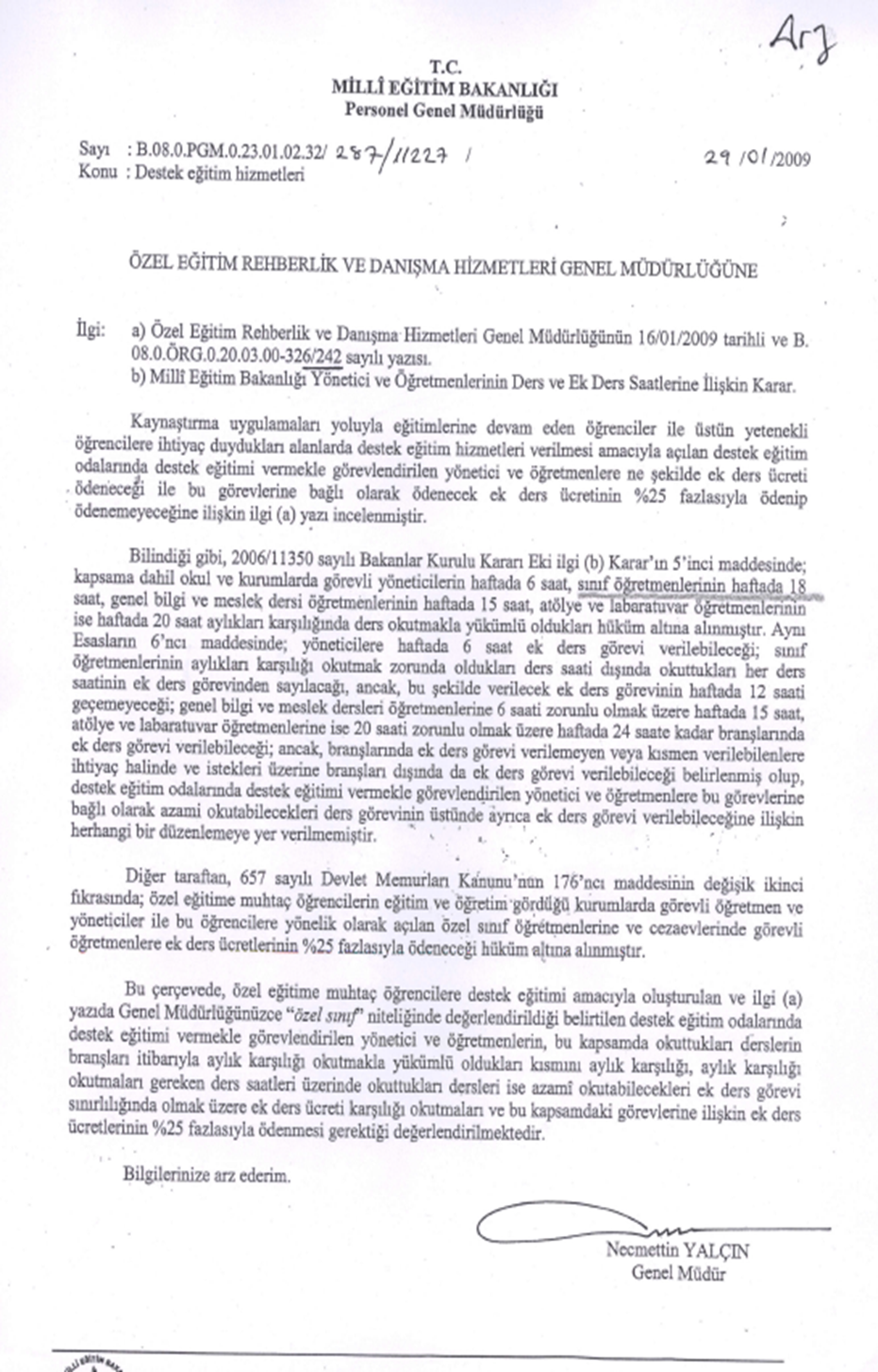 